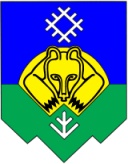 ОРГАНИЗАЦИОННЫЙ КОМИТЕТМУНИЦИПАЛЬНОГО ОБРАЗОВАНИЯ ГОРОДСКОГО ОКРУГА «СЫКТЫВКАР»ПО ПОДГОТОВКЕ И ПРОВЕДЕНИЮ ПУБЛИЧНЫХ СЛУШАНИЙРЕШЕНИЕот 19 июня 2023 г. № 2-ОК	Руководствуясь Федеральным законом  от 06.10.2003 № 131 – ФЗ «Об общих принципах организации местного самоуправления в Российской Федерации», статьей 20 Устава муниципального образования городского округа «Сыктывкар»,в соответствии с решением Совета муниципального образования городского округа «Сыктывкар» от 14.04.2006 № 26/04-392 «Об утверждении Порядка организации и проведения публичных слушаний, проводимых на территории муниципального образования городского округа «Сыктывкар»,         постановлением главы муниципального образования городского округа «Сыктывкар» - руководителя администрации от 19.05.2023 № 5/г-46 «О назначении проведения публичных слушаний по отчету об исполнении бюджета муниципального образования городского округа «Сыктывкар» за 2022 год»,           результатами проведения публичных слушаний 9 июня 2023 годаорганизационный комитет муниципального образования городского округа «Сыктывкар» по подготовке и проведению публичных слушанийРЕШИЛ: Рекомендовать главе МО ГО «Сыктывкар» – руководителю администрации В.Б. Голдину внести в Совет муниципального образования городского округа «Сыктывкар» проект решения Совета муниципального образования городского округа «Сыктывкар» «Об утверждении отчета об исполнении бюджета муниципального образования городского округа «Сыктывкар» за 2022 год».О результатах проведения  публичных слушаний по отчету об исполнении бюджета муниципального образования городского округа  «Сыктывкар» за 2022 годПредседатель оргкомитетаТуркова Л.В.  –  заместитель руководителя администрации МО ГО «Сыктывкар»Заместитель председателя  оргкомитета  Ладанова Н.И. – и.о. начальника Департамента  финансов администрации МО ГО «Сыктывкар» Секретарь  оргкомитетаПерминова А.А. – главный специалист сводно-аналитического отдела Департамента финансов администрации МО ГО «Сыктывкар»  Член  оргкомитетаЛогина Н.Г.  –  председатель постоянной комиссии по бюджету, налогам, экономическому развитию и городскому хозяйству